Le kamishibaï est un théâtre d’images,
né au Japon il y a trois siècles.
Des conteurs se déplaçaient avec le kamishibaï
et des planches illustrées et créaient des animations de rue.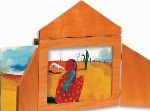 